МІНІСТЕРСТВО ОСВІТИ І НАУКИ УКРАЇНИЛЬВІВСЬКИЙ НАЦІОНАЛЬНИЙ УНІВЕРСИТЕТІМЕНІ ІВАНА ФРАНКАКАФЕДРА ФІЛОСОФІЇЗатвердженоНа засіданні кафедри філософіїфілософського факультетуЛьвівського національного університету імені Івана Франка(протокол № 5 від 06.02.2023 р.)Завідувач кафедри філософіїдокт. філос. наук, проф. Карась А. Ф.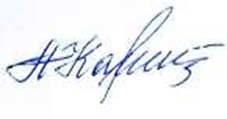 СИЛАБУС ДИСЦИПЛІНИ ВІЛЬНОГО ВИБОРУ СТУДЕНТА«ПОЧУТТЯ, ЩО (НЕ) ВБИВАЮТЬ: ФІЛОСОФІЯ ЛЮБОВІ ТА САМОТНОСТІ», що викладається  для першого (бакалаврського) рівня  вищої освіти2022-2023 навчальний рікСхема курсу ФілософіяНазва курсуДВВС «Почуття, що (не)вбивають: філософія любові і самотності»Адреса викладання курсуУніверситетська, 1Факультет та кафедра, за якою закріплена дисциплінаФілософський факультет, кафедра філософіїГалузь знань, шифр та назва спеціальностіВикладач (-і)Откович Катерина Вікторівна, к.ф.н, доцент кафедри філософії, філософського факультету ЛНУ ім.І.ФранкаКонтактна інформація викладача (-ів)kateryna.otkovych@lnu.edu.uaКонсультації по курсу відбуваютьсяКонсультації проводяться щопонеділка 14:00 – 15:00, каб. 316, кафедра філософії, головний корпус ЛНУ ім.І.Франка (онлайн, за попередньою домовленістю kateryna.otkovych@lnu.edu.ua  )Сторінка курсуhttps://filos.lnu.edu.ua/employee/otkovych-k-vІнформація про курсДисципліна «Філософія любові і самотності: почуття, що (не)вбивають» є за вільним вибором студента, та викладається для студентів всіх факультетів в 6 семестрі в обсязі 3 кредитів.Коротка анотація курсуКурс передбачає вивчення теорій розрізнення та розуміння поняття любові та самотності в різних епохах, починаючи від античності та закінчуючи сучасність. Кожна епоха пропонувала свої різновиди любові, звужуючи дане поняття та даючи йому свою назву. В античності утворюється філія, сторге, агапе, прагма, ерос, які сьогодні у сучасній мові обєднані одним поняттям любов. Поняття самотності у курсі розглядається у вирізненні двох основних напрямків дослідження самотності: негативної і позитивної. Курс складається з вивчення 8 тем.Мета та цілі курсуМета та цілі курсу – розлянути, як в історичному та культурному контексті змінювалися та інтерпретуватися поняття любов, кохання, закоханість, турбота, самотність, самітність, усамітнення, одинокість. Дослідити, як змінювалося поняття любові, які є інтерпретації любові в сучасності, та які є підходи до розуміння даного почуття. Також важливе значення має інтерпретація любові в культурі, літературі, творах мистецтва та сучасному кіно.Курс розрахований не лише на аудиторну роботу (лекційні та семінарські заняття), а й самостійну роботу студентів з опрацювання філософських першоджерел, статей, додаткових видань (в рекомендованій літературі дається їхній перелік), перегляд фільмів, а також написання рефератів, виконання робіт, активні виступи на семінарах тощо. Література для вивчення дисципліниБистрицький Є. Конфлікт культур і філософія толерантності. 2002. № 25. С. 59–78Евола Ю. Повстання проти сучасного світу. К.: Орієнтир, 2016.Федів Ю.О., Мозгова Н.Г. Історія української філософії: Курс лекцій. - К., 2001.Лютий Т. Топоси переходу між «гуманізмом» і «пост гуманізмом»: горизонти пост людства. Філософські аспекти української літератури ХХ-ХХІ століття. 2017. С. 197-206Платон «Бенкет»: https://chtyvo.org.ua/authors/Plato/Benket_dvomovnyy/Чепмен Г. П’ять мов любові у подружжі. – Львів: Свічадо, 2020.Ціцерон. Розмисли. Наодинці з собою. Видавництво Апріорі, 2021. – 440 с.Фройд З. Невпокій в культурі. К.: Апріорі, 2021. – 120 с.Фром Е. Мистецтво Любові  https://shron1.chtyvo.org.ua/Fromm_Erich/Mystetstvo_liubovi.pdf?Фуко М. Наглядати і карати. Народження вязниці. – ПУВК: Комубук. – 2020.Evola J. Eros and the Mysteries of Love: The Metaphysics of Sex.  Inner Traditions International, 1991. – 336 p.Тривалість курсу90 год.Обсяг курсу32 годин  аудиторнихЗ них 16 годин лекцій16 годин  практичних занять58 годин самостійної роботиОчікувані результати навчанняПісля завершення курсу студент повинен:ЗНАТИ:Історичні концепції трактування поняття любові; Формування образу ідеального тіла в епохах; Сучасні концепції ставлення до тіла, концепція прийняття; головні світоглядно-філософські проблеми сьогодення; гендерні ролі і стереотипи сучасності;підходи до розуміння самотності в сучасному суспільстві: соціологічний, психологічний, філософський.УМІТИ:розрізняти історичні концепції трактування поняття любові.працювати з літературою для дослідження понять.розрізняти підходи до розуміння самотності в сучасному суспільстві: соціологічний, психологічний, філософський..Формат курсуОчнийтемиДОДАТОК (схема курсу)Тема 1. Дослідження почуття любовіТема 2. Народження ЕросаТема 3. Тіло як феноменТема 4. Любов і самотність в сучасностіТема 5. Філософія самотностіТема 6. Негативна самотністьТема 7. Позитивна самотністьТема 8. Пошук любові до себе в сучасності.Підсумковий контроль, формазалікПререквізитиДля вивчення курсу студенти потребують базових знань  з історії філософії, флософії, історії культури.Навчальні методи та техніки, які будуть використовуватися під час викладання курсуСловесні: лекція, бесіда (вступна, репродуктивна, евристична), художня розповідь, пояснення, тощо.Наочні: демонстрація, ілюстрація.Практичні: вправи, практичні роботи, дослідні роботи, дискусії, бесіди, практики ведення панельних дискусій, тощо.Необхідні обладнанняДоступ до мережі ІнтернетКритерії оцінювання (окремо для кожного виду навчальної діяльності)                   Розподіл балів, що присвоюється студентамОцінювання знань студента здійснюється за 100-бальною шкалою максимальна кількість балів при оцінюванні знань студентів з дисципліни, яка завершується заліком, становить: за поточну успішність – 50 балів, на іспиті – 50 балів.при оформленні документів за екзаменаційну сесію використовується таблиця відповідності оцінювання знань студентів за різними системами.Форми участі студентів у навчальному процесі, які підлягають поточному контролю:виступ з основного питання (2-5 б.)усна доповідь (2-5 б.)доповнення, запитання до виступаючого, рецензія на виступ (2-5 б.)участь у дискусіях (2-5 б.)аналіз джерельної і монографічної літератури (2-5 б.)письмові завдання (тестові, контрольні, творчі роботи) (2-5 б.)реферат, есе (письмові роботи, оформлені відповідно до вимог) (2-5 б.)Самостійна робота студентів перевіряється виконанням тестових завдань за певними темами – до 5 балів.Результати поточного контролю заносяться до журналу обліку роботи академічної групи. Позитивна оцінка поточної успішності студента за відсутності пропущених і невідпрацьованих семінарських занять, позитивні оцінки за модульні роботи є підставою допуску до підсумкової форми контролю – іспиту. Шкала оцінювання: вузу, національна та ECTSКритерії оцінювання відповідають відповідають «Положенню про організацію освітнього процесу у Львівському національному університеті імені Івана Франка» (https://www.lnu.edu.ua/wp-content/uploads/2018/06/S22C-6e18062115060-1.pdf ).  Відвідання занять є важливою складовою навчання. Дотримання правил академічної доброчесності («Положення про забезпечення академічної доброчесності у Львівському національному університеті імені Івана Франка»  (Режим доступу: https://www.lnu.edu.ua/wp-content/uploads/2019/06/reg_academic_virtue.pdf) полягає в:- самостійному виконанні навчальних завдань, завдань поточного та підсумкового контролю результатів навчання;- обов’язкове посилання на джерела інформації у разі використання ідей, розробок, тверджень, відомостей;Письмові роботи - студенти виконують декілька видів письмових робіт (есе, реферат, анотація прочитаних першоджерел).Жодні форми порушення академічної доброчесності (академічного плагіату, самоплагіату, фальсифікації, списування) не толеруються.Питання до залікуОпитування Після завершення курсу студенти проходять анонімне опитуванняТиж. / дата / год.-Тема, план, короткі тезиФорма діяльності (заняття)* *лекція, самостійна, дискусія, групова робота)МатеріалиЛітература. Ресурси в інтернетіЗавдання, годТермін виконанняЛекційні заняттяЛекційні заняттяЛекційні заняттяЛекційні заняттяЛекційні заняттяЛекційні заняття2Дослідження почуття любові.Мови любові та вираження поняття любові в мові. Закоханість, кохання, розкоханість та любов: як відрізняти ці поняття. Види любові в античній культурі.Традтції забраження кохання/любові в світовій культурі.ЛекціяЧепмен Г. П’ять мов любові у подружжі. –Львів: Свічадо. 2020Платон «Бенкет»https://chtyvo.org.ua/authors/Plato/Benket_dvomovnyy/Евола Ю. Повстання проти сучасного світу. К.: Орієнтир, 2016Лютий Т. Топоси переходу між «гуманізмом» і «пост гуманізмом»: горизонти пост людства. Філософські аспекти української літератури ХХ-ХХІ століття. 2017. С. 197-20Що таке любов? Чи можна дати відповідь на таке питання?Які почуття у взаємодії з любовю утворюють її види?Чи взаємодіє любов з почуттями, які ми маркуємо як негативні?Чи є мода на вияв любові (формування поведінкового шаблону ретрансляції почуття любові)?Любов-турбота: Новий завіт, 1  Коринтян 13.Обговорення фільму "Щоденник пам'яті"2 год4Народження ЕросаСтавлення до Ероса в античній культуріСтарий Завіт: Пісня пісеньЛекція-дискусіяСтарий Завіт: Пісня пісеньЛист до Коринтян 1:28Платон «Бенкет»https://chtyvo.org.ua/authors/Plato/Benket_dvomov Евола Ю. Повстання проти сучасного світу. К.: Орієнтир, 2016.Чепмен Г. П’ять мов любові у подружжі. – Львів: Свічадо, 2020.Фройд З. Невпокій в культурі. К.: Апріорі, 2021. – 120 с.Evola J. Eros and the Mysteries of Love: The Metaphysics of Sex.  Inner Traditions International, 1991. – 336 p.nyy/Як в діалозі Платона «Бенткет» розкривається ЕросЧому Ероса називають найстарішим богомЧому Ерос пов'язаний з фаховою працею (ремеслами)2 год6Тіло як феномен.1.Філософія тіла: трактування тілесності в історії.2. Тіло людини як табу: досвід покарання.3. Тіло як представлення: позитивний досвід сучасності.ЛекціяФуко М. Наглядати і карати. Народження вязниці. – ПУВК: Комубук. – 2020.Евола Ю. Повстання проти сучасного світу. К.: Орієнтир, 2016.Федів Ю.О., Мозгова Н.Г. Історія української філософії: Курс лекцій. - К., 2001.Платон «Бенкет»: https://chtyvo.org.ua/authors/Plato/Benket_dvomovnyy/Чепмен Г. П’ять мов любові у подружжі. – Львів: Свічадо, 2020.Ціцерон. Розмисли. Наодинці з собою. Видавництво Апріорі, 2021. – 440 с.Фройд З. Невпокій в культурі. К.: Апріорі, 2021. – 120 с.Evola J. Eros and the Mysteries of Love: The Metaphysics of Sex.  Inner Traditions International, 1991. – 336 p.Ерос в античній культурі. Тіло як феномен:1.Розуміння тіла людини в різних епохах.2. Практика покарання та таврування тіла.3. Інтерпретація тіла в сучасності. 4. Ерос та його різновиди в античній культурі.Матеріал для опрацювання:Фільм «Торкнуті» 2014 https://film-ua.com/9020-torknuti.htmlhttps://sexology.org.ua/tilo-i-tilesnist-v-suchasnomu-mistectvi/Мішель Фуко «Наглядати і карати»Кучма І «Канон тіла»2 год8Любов і самостність в сучасності.Особливості міжстатевої комунікації. Почуття в сучасності: любов, самотність і війна. Тривога, страх та формування простору любові довкола себе.ЛекціяФром Е. Мистецтво Любовіhttps://shron1.chtyvo.org.ua/Fromm_Erich/Mystetstvo_liubovi.pdf?Бодрійяр Ж. Симулякри і симуляція. Київ: ОСНОВИ, 2004. 230 с. Гантінгтон С. П. Протистояння цивілізацій та зміна світового порядку / Пер. з англ. Н. Климчук. Львів: Кальварія, 2006. 472 с.Бистрицький Є. Конфлікт культур і філософія толерантності. 2002. № 25. С. 59–78Осмислити, чому сучасність трактує самотність людини як негативне явище. Чи є спільне між самотністю і самореалізацією особистостіЯкі емоції ми почали переживати під час війни. Чому нам важко їх контролювати.2 год10Філософія самотності.Екзистенційний зріз.Інтерпретація поняття самотності в мові.Розуміння позитивної самотності в епохах.Атеїстичний екзистенціалізм ( Ж.Сартр та А. Камю) і трактування поняття самотності.З. Фройд та теорія психоаналізу.ЛекціяЖ.П.Сартр Екзистенціаілзи- це гуманізмhttps://shron1.chtyvo.org.ua/Sartre_Jean-Paul/Ekzystentsializm_-_tse_humanizm_fr.pdf?Ціцерон. Розмисли. Наодинці з собою. Видавництво Апріорі, 2021. – 440 с.Фройд З. Невпокій в культурі. К.: Апріорі, 2021. – 120 с.Evola J. Eros and the Mysteries of Love: The Metaphysics of Sex.  Inner Traditions International, 1991. – 336 p.Терміни для позначення різних видів самотностіПозитивна самотність та пошук себе.Психоаналіз, як основний напрям діяльності  З. Фройда. Трикутник Фройда та його трактування. Значення понять «лібідо», «сублімація». Стадії розвитку психосексуальності дитини. Неофрейдизм та пошук трактування людини як соціо-культурної істоти. Основна проблематика екзистенціалізму.2 год12Негативна самотність:1. Дослідження самотності у сучасностіа) вікова самотність: причини і наслідки. Взаємозалежність самотності і здоров'я.б) сучасна комунікація і самотність.в) постмодерний індивідуалізм і самотність.2. Поведінкові ознаки переживання самотності у людини.лекціяЛ.Свердсен Філософія самотностіhttps://shron1.chtyvo.org.ua/Svendsen_Lars/Filosofiia_samotnosti.pdf?Ціцерон. Розмисли. Наодинці з собою. Видавництво Апріорі, 2021. – 440 с.Фройд З. Невпокій в культурі. К.: Апріорі, 2021. – 120 с.Evola J. Eros and the Mysteries of Love: The Metaphysics of Sex.  Inner Traditions International, 1991. – 336 p.По негативній самотності:Самотність: пошук причин і шляхів подолання.Негативна самотність:1. Дослідження самотності у сучасностіа) вікова самотність: причини і наслідки. Взаємозалежність самотності і здоров'я.б) сучасна комунікація і самотність.в) постмодерний індивідуалізм і самотність.2. Поведінкові ознаки переживання самотності у людини.2 год14Позитивній самотність: Самотність, як необхідність розуміння і пошуку себе в умовах інформаційного і соціального тискуЛюбов до себе та позитивна самотність.Позитивна самотність та зростання та дорослішання особистостіСамотність-самітність-усамітненнПозитивна самотність в релігіях світу і культурахЛекціяЛ.Свердсен Філософія самотностіhttps://shron1.chtyvo.org.ua/Svendsen_Lars/Filosofiia_samotnosti.pdf?Ціцерон. Розмисли. Наодинці з собою. Видавництво Апріорі, 2021. – 440 с.Фройд З. Невпокій в культурі. К.: Апріорі, 2021. – 120 с.Evola J. Eros and the Mysteries of Love: The Metaphysics of Sex.  Inner Traditions International, 1991. – 336 p.По позитивній самотності: Самотність, як необхідність розуміння і пошуку себе в умовах інформаційного і соціального тиску16Пошук любові до себе в сучасному соціумі:Проблеми вербальної та невербальної  комунікації між чоловіком і жінкою (Чоловіки з Марсу, жінки з Венери)Спілкування в умовах формування гендерно-рівного суспільтва.Мови любові та пошук шляхів до їх розуміння.лекціяЧепмен Г. П’ять мов любові у подружжі. – Львів: Свічадо, 2020.Ціцерон. Розмисли. Наодинці з собою. Видавництво Апріорі, 2021. – 440 с.Фройд З. Невпокій в культурі. К.: Апріорі, 2021. – 120 с.Evola J. Eros and the Mysteries of Love: The Metaphysics of Sex.  Inner Traditions International, 1991. – 336 p.Специфіка побудови дружнього діалогуОбговорення п’яти мов любові.Як людині зрозуміти і знайти свою мову любовіЧому ми не розуміємо свого партнера і його мову любові.2 годПрактичні заняттяПрактичні заняттяПрактичні заняттяПрактичні заняттяПрактичні заняттяПрактичні заняття2Семінарське заняття №1Що таке любов? Чи можна дати відповідь на таке питання?Які почуття у взаємодії з любовю утворюють її види?Чи взаємодіє любов з почуттями, які ми маркуємо як негативні?Чи є мода на вияв любові (формування поведінкового шаблону ретрансляції почуття любові)?Семінар-дискусіяНовий завіт, 1  Коринтян 13.Обговорення фільму "Щоденник пам'яті"Платон «Бенкет»https://chtyvo.org.ua/authors/Plato/Benket_dvomovnyy/Евола Ю. Повстання проти сучасного світу. К.: Орієнтир, 2016Лютий Т. Топоси переходу між «гуманізмом» і «пост гуманізмом»: горизонти пост людства. Філософські аспекти української літератури ХХ-ХХІ століття. 2017. С. 197-20Семінарське заняття №1Що таке любов? Чи можна дати відповідь на таке питання?Які почуття у взаємодії з любовю утворюють її види?Чи взаємодіє любов з почуттями, які ми маркуємо як негативні?Чи є мода на вияв любові (формування поведінкового шаблону ретрансляції почуття любові)?2 год41.  Присутність еротичного у різних сферах життя в античній культурі2.  Різновиди Еросу в античній культурі: Платон «Бенкет»3.  Біблійне трактування еротичного в подружжі: Соломон «Пісня пісень»Додаткові питання:4.  Еротичність VS сексуальність. Специфіка еротичного у 19 ст.: Захер Мазох «Венера в хутрі»Семінар-обговорення Платон «Бенкет»https://chtyvo.org.ua/authors/Plato/Benket_dvomovnyy/Старий Завіт: Пісня пісеньЕвола Ю. Повстання проти сучасного світу. К.: Орієнтир, 2016.Чепмен Г. П’ять мов любові у подружжі. – Львів: Свічадо, 2020.Фройд З. Невпокій в культурі. К.: Апріорі, 2021. – 120 с.Evola J. Eros and the Mysteries of Love: The Metaphysics of Sex.  Inner Traditions International, 1991. – 336 p.Як ставилися до еротичного в античній культурі?Як повязують бога Ероса з творчістю, активністю та людським потенціалом?Що спільного в Ероса з розвитком ремесл?Якими порівняннями зображається кохання в Пісні Пісень?2 год6Ерос в  культурі. Тіло як феномен:1.Розуміння тіла людини в різних епохах.2. Практика покарання та таврування тіла.3. Інтерпретація тіла в сучасності. 4. Ерос та його різновиди в античній культурі.Семінар-дискусіяМатеріал для опрацювання:Фільм «Торкнуті» 2014 https://film-ua.com/9020-torknuti.htmlhttps://sexology.org.ua/tilo-i-tilesnist-v-suchasnomu-mistectvi/Мішель Фуко «Наглядати і карати»Кучма І «Канон тіла» Евола Ю. Повстання проти сучасного світу. К.: Орієнтир, 2016.Федів Ю.О., Мозгова Н.Г. Історія української філософії: Курс лекцій. - К., 2001.Платон «Бенкет»: https://chtyvo.org.ua/authors/Plato/Benket_dvomovnyy/Чепмен Г. П’ять мов любові у подружжі. – Львів: Свічадо, 2020.Ціцерон. Розмисли. Наодинці з собою. Видавництво Апріорі, 2021. – 440 с.Фройд З. Невпокій в культурі. К.: Апріорі, 2021. – 120 с.Evola J. Eros and the Mysteries of Love: The Metaphysics of Sex.  Inner Traditions International, 1991. – 336 p.Ерос в  культурі. Тіло як феномен:1.Розуміння тіла людини в різних епохах.2. Практика покарання та таврування тіла.3. Інтерпретація тіла в сучасності. 4. Ерос та його різновиди в античній культурі.2 год8Любов і самостність в сучасності.Особливості міжстатевої комунікації. Почуття в сучасності: любов, самотність і війна. Тривога, страх та формування простору любові довкола себе.Семінар-дискусіяФром Е. Мистецтво Любовіhttps://shron1.chtyvo.org.ua/Fromm_Erich/Mystetstvo_liubovi.pdfБодрійяр Ж. Симулякри і симуляція. Київ: ОСНОВИ, 2004. 230 с. Гантінгтон С. П. Протистояння цивілізацій та зміна світового порядку / Пер. з англ. Н. Климчук. Львів: Кальварія, 2006. 472 с.Бистрицький Є. Конфлікт культур і філософія толерантності. 2002. № 25. С. 59–78В чому специфіка комунікації між чоловіком і жінко?Чи зберігається в таких позиціях гендерна рівність?Як Фром розумія поняття любові до себе?Чому він виділяє це як основний різновид любові?Які почуття і емоції принесла нам війна?Як ми з ними справляємося?2 год10Філософія самотності.Екзистенційний зріз.Інтерпретація поняття самотності в мові.Розуміння позитивної самотності в епохах.3. Атеїстичний екзистенціалізм ( Ж.Сартр та А. Камю) і трактування поняття самотності.Семінар-дискусіяЖ.П.Сартр Екзистенціаілзи- це гуманізмhttps://shron1.chtyvo.org.ua/Sartre_Jean-Paul/Ekzystentsializm_-_tse_humanizm_fr.pdf?Ціцерон. Розмисли. Наодинці з собою. Видавництво Апріорі, 2021. – 440 с.Фройд З. Невпокій в культурі. К.: Апріорі, 2021. – 120 с.Evola J. Eros and the Mysteries of Love: The Metaphysics of Sex.  Inner Traditions International, 1991. – 336 p.Терміни для позначення різних видів самотностіПозитивна самотність та пошук себе.Психоаналіз, як основний напрям діяльності  З. Фройда. Трикутник Фройда та його трактування. Значення понять «лібідо», «сублімація». Стадії розвитку психосексуальності дитини. Неофрейдизм та пошук трактування людини як соціо-культурної істоти. Основна проблематика екзистенціалізму.2 год12Негативна самотність:1. Дослідження самотності у сучасностіа) вікова самотність: причини і наслідки. Взаємозалежність самотності і здоров'я.б) сучасна комунікація і самотність.в) постмодерний індивідуалізм і самотність.2. Поведінкові ознаки переживання самотності у людини.Семінар-дискусіяЛ. Свендсен " Філософія самотності"Е. Дюркгайм " СамогубствоЦіцерон. Розмисли. Наодинці з собою. Видавництво Апріорі, 2021. – 440 с.Фройд З. Невпокій в культурі. К.: Апріорі, 2021. – 120 с.Evola J. Eros and the Mysteries of Love: The Metaphysics of Sex.  Inner Traditions International, 1991. – 3361. По позитивній самотності: Самотність, як необхідність розуміння і пошуку себе в умовах інформаційного і соціального тиску.2. По негативній самотності:Самотність: пошук причин і шляхів подолання.Негативна самотність:1. Дослідження самотності у сучасностіа) вікова самотність: причини і наслідки. Взаємозалежність самотності і здоров'я.б) сучасна комунікація і самотність.в) постмодерний індивідуалізм і самотність.2. Поведінкові ознаки переживання самотності у людини.2 год14По позитивній самотності: Самотність, як необхідність розуміння і пошуку себе в умовах інформаційного і соціального тиску.2. По негативній самотності:Самотність: пошук причин і шляхів подолання.Семінар-дискусіяЛ. Свендсен " Філософія самотності"Е. Дюркгайм " Самогубство. Ціцерон. Розмисли. Наодинці з собою. Видавництво Апріорі, 2021. – 440 с.Фройд З. Невпокій в культурі. К.: Апріорі, 2021. – 120 с.Evola J. Eros and the Mysteries of Love: The Metaphysics of Sex.  Inner Traditions International, 1991. – 3361. По позитивній самотності: Самотність, як необхідність розуміння і пошуку себе в умовах інформаційного і соціального тиску.Важливість позитивної самотності для формування особистості. Любов до себе як позитивна самотність.Самостність-самітність-усамітнення.2 годПо позитивній самотності: Самотність, як необхідність розуміння і пошуку себе в умовах інформаційного і соціального тиску.2. По негативній самотності:Самотність: пошук причин і шляхів подолання.Семінар-дискусіяЛ. Свендсен " Філософія самотності"Е. Дюркгайм " Самогубство. Ціцерон. Розмисли. Наодинці з собою. Видавництво Апріорі, 2021. – 440 с.Фройд З. Невпокій в культурі. К.: Апріорі, 2021. – 120 с.Evola J. Eros and the Mysteries of Love: The Metaphysics of Sex.  Inner Traditions International, 1991. – 3361. По позитивній самотності: Самотність, як необхідність розуміння і пошуку себе в умовах інформаційного і соціального тиску.Важливість позитивної самотності для формування особистості. Любов до себе як позитивна самотність.Самостність-самітність-усамітнення.2 год16Пошук любові до себе в сучасному соціумі:Проблеми вербальної та невербальної  комунікації між чоловіком і жінкою (Чоловіки з Марсу, жінки з Венери)Семінар - дискусіяЧепмен Г. П’ять мов любові у подружжі. – Львів: Свічадо, 2020.Ціцерон. Розмисли. Наодинці з собою. Видавництво Апріорі, 2021. – 440 с.Фройд З. Невпокій в культурі. К.: Апріорі, 2021. – 120 с.Evola J. Eros and the Mysteries of Love: The Metaphysics of Sex.  Inner Traditions International, 1991. – 336 p.Специфіка побудови дружнього діалогуОбговорення п’яти мов любові.Як людині зрозуміти і знайти свою мову любовіЧому ми не розуміємо свого партнера і його мову любові.2 год